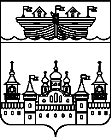 СЕЛЬСКИЙ СОВЕТБОГОРОДСКОГО СЕЛЬСОВЕТАВОСКРЕСЕНСКОГО МУНИЦИПАЛЬНОГО РАЙОНА НИЖЕГОРОДСКОЙ ОБЛАСТИРЕШЕНИЕ21 ноября 2019	№52О проведении  публичных слушаний по проекту внесения изменений  в Генеральный план Богородского сельсовета Воскресенского муниципального района Нижегородской области».В целях соблюдения прав человека на благоприятные условия жизнедеятельности, прав и законных интересов правообладателей земельных участков и объектов капитального строительства и  с целью обсуждения и выявления мнения жителей по проекту внесения изменений в генеральный план Богородского сельсовета, руководствуясь Градостроительным кодексом Российской Федерации, федеральным законом «Об общих принципах организации местного самоуправления в РФ» от 06.10.2003 г. № 131-ФЗ, уставом Богородского сельсовета Воскресенского муниципального района Нижегородской области, Положением о публичных слушаниях на территории Богородского сельсовета, утвержденным решением Богородского сельского совета от 20.01.2014 г. № 2  Сельский совет решил:           1.Назначить публичные слушания по рассмотрению проекта внесения изменений  в Генеральный план Богородского сельсовета Воскресенского муниципального района Нижегородской области.2.Провести публичные слушания по проекту  внесения изменений  в Генеральный план Богородского сельсовета с с 20 декабря 2019 года по 20 января 2020 года.3.Утвердить график проведения публичных слушаний по проекту внесения изменений  в Генеральный план Богородского сельсовета по территориям (Приложение № 1). 4.Утвердить состав комиссии по организации работы и проведению публичных слушаний по проекту внесения изменений  в Генеральный план Богородского сельсовета (далее – Комиссия) и (Приложение №2).5.Комиссии разместить на официальном сайте администрации района в сети Интернет www.admvoskr.nnov.ru (далее – официальный сайт) материалы по проекту внесения изменений  в Генеральный план Богородского сельсовета, проводимых Комиссией и иную справочную информацию.6.Комиссии организовать выставки-экспозиции демонстрационных материалов Генерального плана Богородского сельсовета с 20 декабря 2019 года по 20 января 2020 года  по следующим адресам:- здание администрации – с.Богородское, улица Комсомольская, дом 9а.Часы работы экспозиций: c 10.00 до 16.00.7.Прием замечаний и предложений от граждан по проекту внесения изменений  в Генеральный план Богородского сельсовета осуществляется в администрации сельсовета (по адресу: с.Богородское, улица Комсомольская, дом 9а.) до 16.00.(тел. 3-54-50).9.Председателю комиссии Бокову  Ю.В. представить главе местного самоуправления сельсовета протокол и заключение о результатах публичных слушаний.10. Контроль за выполнением настоящего постановления оставляю за собой.       Глава местного самоуправления 					В.Н. Гусев